Legislative Agenda of Blind Americans
Priorities for the 118th Congress, First SessionThe National Federation of the Blind is a community of members and friends who believe in the hopes and dreams of the nation’s blind. 
Every day we work together to help blind people live the lives we want.Websites and Software Applications Accessibility ActWebsites are required by law to be accessible, but without implementing regulations most businesses and retailers have little understanding of what accessible means. The Websites and Software Applications Accessibility Act will end website and software application inaccessibility for blind Americans.
Medical Device Nonvisual Accessibility Act Inaccessible digital interfaces prevent blind individuals from independently and safely operating medical devices that are essential to their daily healthcare needs. The Medical Device Nonvisual Accessibility Act will end unequal access to medical devices for blind Americans.
Blind Americans Return to Work ActCurrent Social Security law contains a policy that has the unintended consequence of discouraging blind Americans from maximizing their earnings potential. The Blind Americans Return to Work Act will eliminate the Social Security Disability Insurance earnings cliff and create a true work incentive for blind Americans.

These priorities will remove obstacles to website access, independent living, and maximizing earning potential. We urge congress to support our legislative initiatives.
Find us on social media: National Federation of the Blind  |  @NFB_Voice |  @NFB_Voice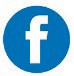 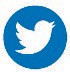 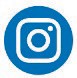 